Подоконники Crystalit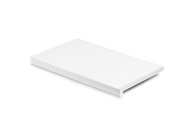 Белый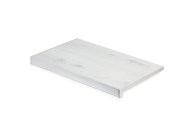 Белый дуб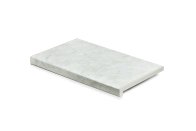 Бристоль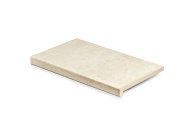 Палермо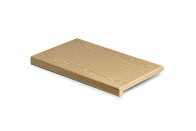 Природный дуб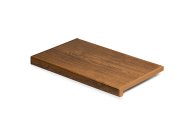 Золотой дуб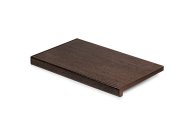 Венге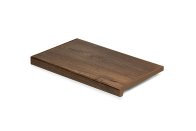 Орех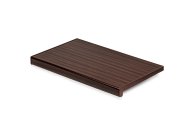 Махонь